BEZGOV SIRUP: POGLEJ KAKO GA PRIPRAVI BINE VOLČIČ: https://odprtakuhinja.delo.si/recepti/bezgov-sirup-bineta-volcica/TUDI TI LAHKO POSKUSIŠ IN DOMA PRIPRAVIŠ BEZGOV SIRUP.UPAM, DA STE DOBRO. LEP POZDRAV, UČITELJICA MANCAPOGLEJ SI SPODNJa POSNETEKa:https://www.youtube.com/watch?v=rzdB2KEWkCw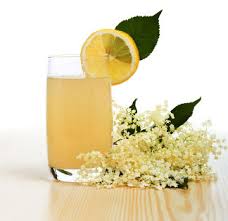 NAČINI PREHRANJEVANJA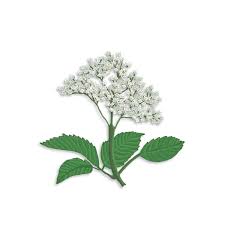 